Université Lumière Lyon 2GRAND AMPHITHEATRE, CAMPUS BERGES DU RHÔNE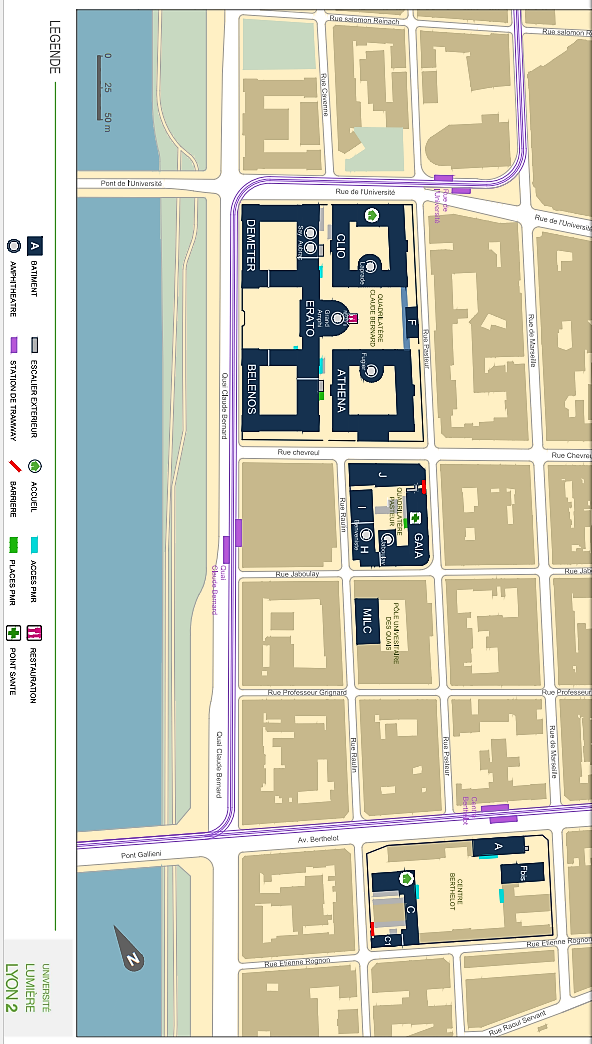 86 RUE PASTEUR 69007 LYON. Accueil : Salle l’Hirondelle PROGRAMME 9h : Accueil des participants.9h30-9h45 : Présentation du laboratoire DIPHE et du Master PEFMarjorie Poussin et Anna Rita Galiano, Maîtres de Conférences en psychologie de la santé et du handicap, Laboratoire DIPHE 9h45-10h15 : Présentation du réseau APICAudrey Rigaux et Valérie Piloti – Psychologues coordinatrices APIC10h15-11h : Le corps aidant, le corps aidé, au cœur de la relation Justine Grange-David, Psychologue au SESVAD69 APF France Handicap, Service des Fenottes et SAVS 11h-11h15 : Echanges avec la salle11h15-11h30 : Pause11h30-12h15 : Corps en souffrance : quel deuil possible face au spectre de l’abandon ? Marion Godot, Psychologue clinicienne, Centre de traitement et d’évaluation de la douleur, Hôpital St Luc St Joseph12h15-12h30 : Echanges avec la salleDEJEUNERAPIC RHONE ALPESEn partenariat avec le laboratoire DIPHE et le Master PEF « Développement, Éducation et Handicap » deL’Institut de Psychologie de l’Université Lumière LYON 2vous proposent leur :COLLOQUE ANNUEL24 MARS 2023PANSER ET PENSER SON CORPS : L’ÉPROUVÉ AU SEIN DE LA PRISE EN CHARGE PSYCHOLOGIQUE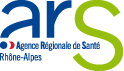 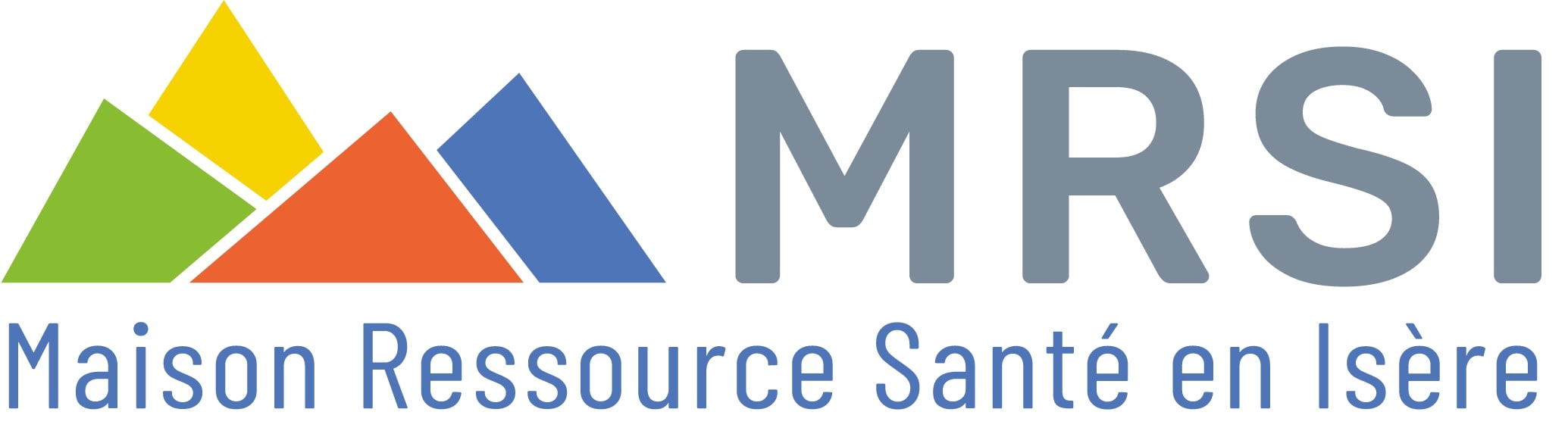 13h45-14h30 : Remaniements de l'identité et maladies neuro-évolutives rares : les enjeux de la relationMélanie Jacquot, Maitresse de conférences en psychologie et psychopathologies cliniques à l'Université de Strasbourg. 14h30-14h45 : Echanges avec la salle14h45-15h : Pause15h-15h30 : L'art-thérapie : un espace poétique pour se dire autrementIsabelle Provost, Art-thérapeute, Déléguée Région AURA de la Ligue Professionnelle d’Art-Thérapie (LPAT), Membre d’AGAT (Association Grenobloise d’Art-thérapie), Auteure15h30-15h45 : Echanges avec la salle15h45 -16h : Evaluation de la journée